Izlaganje i objava u katalogu za izlagače je besplatno.             ____________________                                                   _______________________                   Mjesto i datum                                                           Potpis nositelja OPG-a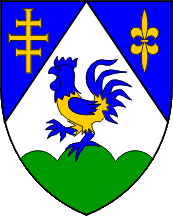 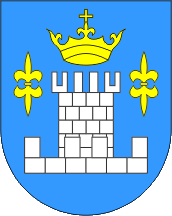 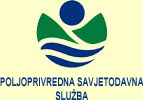 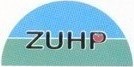 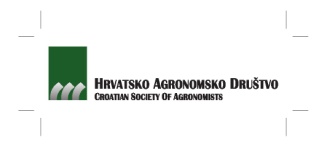 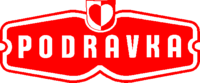 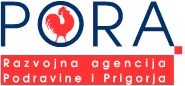 ________________________                                     _____________________________                                                      Mjesto   i datum                                                          Potpis vlasnika tvrtke/               nositelja OPG-aNaziv tvrtke / obrta / OPG-a:Naziv tvrtke / obrta / OPG-a:Adresa:Adresa:OIB:E-mail:Telefon:Fax:Direktor / vlasnik:Kontakt osoba:IZLAGAČKI PROSTORkom/m2Štand s krovićem na otvorenom prostoru  (širina , dužina , radni stol 90x232 cm)NA ŠTANDU ĆETE IZLAGATI:- - - - - - - - - - - - - - - - - - - - - - - - - - - - - - - - - - - - - - - - - - - - - - - - - - - - - - - - - - - - - - - - - - - - - - - - - - - - - - - - - - - - - - - - - - - - - - - - - - - - - - - - - - - - - - - - - - - - - - - - - - - - - - - - - - - - - - - - - - - - - - - - - - - - - - - - - - - - - - - - - - - - - - - - - - - - - - - - - - - - - - - - - - - - - - - - - - - - - - - - - - - - - - - - - - - - - - - - - - - - - - - - - - - - - - - - - - - - - - - - - - - - - - - - - - - - - - - - - - - - - - - - - - - - - - - - - - - -1. NAMJERAVATE LI NA ŠTANDU PRODAVATI SVOJE PROIZVODE?2. NAMJERAVATE LI SUDJELOVATI U OBILASKU PLASTENIKA?DADANENEROK ZA DOSTAVU PRIJAVE – 01. srpnja 2016.Informacije i prijave:Koprivničko-križevačka županija, Upravni odjel za gospodarstvo, komunalne djelatnosti ipoljoprivredu A. Nemčića 5, Koprivnica,tel. 048/658-135, 048/658-138  e-mail:zdenka.maric@kckzz.hr  01. srpnja 2016. godine.Naziv tvrtke / obrta / OPG-a:Adresa:Telefon:Red. br.Vrsta povrćaPovršinaOtvoreni prostor/Zaštićeni prostorKoličina proizvodnjePlasman proizvoda (zadruga, tržnica, veletržnica, Podravka ili nešto drugo)1.2.3.4.5.6.7.